ΠΡΟΫΠΟΛΟΓΙΣΜΟΣ   11.760,28 €    ΣΥΜΠΕΡΙΛΑΜΒΑΝΟΜΕΝΟΥ ΤΟΥ Φ.Π.ΑΕΝΤΥΠΟ ΠΡΟΣΦΟΡΑΣ  ομαδασ 4ΣΤΟΙΧΕΙΑ ΟΙΚΟΝΟΜΙΚΟΥ ΦΟΡΕΑστοιχεια προσφορασΟΜΑΔΑ 4  ΦΑΡΜΑΚΑ ΚΑΙ ΑΝΑΛΩΣΙΜΟ ΥΓΕΙΟΝΟΜΙΚΟ ΥΛΙΚΟ  ΓΙΑ ΤΟ ΝΟΜΙΚΟ ΠΡΟΣΩΠΟ ΑΘΛΗΤΙΚΟΣ ΟΡΓΑΝΙΣΜΟΣ ΔΗΜΟΥ ΣΠΑΡΤΗΣΟ κατωτέρω υπογράφων, δηλώνω υπεύθυνα ότι : α) Το έντυπο οικονομικής προσφοράς μας, είναι αυτό που συντάχθηκε από την Αναθέτουσα Αρχή, χωρίς καμία τροποποίηση. β) Η προσφορά αυτή ισχύει για 90 ημέρες από την υποβολή στο Δήμο. γ) Οι αναγραφόμενες τιμές θα παραμείνουν αμετάβλητες ως την ολοκλήρωση της σύμβασης. δ) Λάβαμε γνώση των προδιαγραφών των προς υλοποίηση υπηρεσιών  τις οποίες αποδεχόμαστε χωρίς επιφύλαξη. ε) Η καθαρή αξία συμπεριλαμβάνει τις νόμιμες κρατήσεις (ΠΛΗΝ ΦΠΑ που βαρύνει το Δήμο)..                                  Σπάρτη,………../…………../2018                                               Ο Προσφέρων                                        (Σφραγίδα& υπογραφή)ΕΛΛΗΝΙΚΗ ΔΗΜΟΚΡΑΤΙΑ                                                                    ΝΟΜΟΣ ΛΑΚΩΝΙΑΣ                                                                                                                                                              ΔΗΜΟΣ ΣΠΑΡΤΗΣ                                                                   Δ/ΝΣΗ ΟΙΚΟΝΟΜΙΚΩΝ ΥΠΗΡΕΣΙΩΝ                                       ΤΜΗΜΑ ΠΡΟΜΗΘΕΙΩΝ & ΕΡΓΑΣΙΩΝ            προμηθεια φαρμακων και αναλωσιμου υγειονομικου υλικου για τις αναγκες των νομικων προσωπων  δημου σπαρτησ ετουσ 2018ΕΠΩΝΥΜΙΑ Α.Φ.Μ. ΕΔΡΑ ΣΤΟΙΧΕΙΑ ΕΠΙΚΟΙΝΩΝΙΑΣ (τηλέφωνο, FAX & e-mail ΣΤΟΙΧΕΙΑ ΕΠΙΚΟΙΝΩΝΙΑΣ (τηλέφωνο, FAX & e-mail α/αΕίδος φαρμάκου/υγειονομικού υλικούΜονάδα ΜέτρησηςΠοσότηταΤιμή μονάδος χωρίς Φ.Π.ΑΤιμή μονάδος χωρίς Φ.Π.ΑΣύνολο ειδών με Φ.Π.Α 6%Σύνολο ειδών με Φ.Π.Α 6%Σύνολο ειδών με Φ.Π.Α 13%Σύνολο ειδών με Φ.Π.Α 13%Σύνολο ειδών με Φ.Π.Α 13%Σύνολο ειδών με Φ.Π.Α 24%1Αντισηπτικό - απολυμαντικό διάλυμα με υπεροξείδιο του υδρογόνου για τοπική εξωτερική χρηση τύπου HYDROGEN PEROXIDE SOL 3% σε πλαστική φιάλη 200mlΤεμάχιο152Αντισηπτικό - απολυμαντικό ιωδιούχο διάλυμα για τοπικη εξωτερική χρηση τύπου BETADINE  10%  σε πλαστικό φυαλίδιο 30MLΤεμάχιο153Αντιβιοτική κρέμα για τοπική δερματική εξωτερική χρήση τύπου FUCIDIN CREAM 2% σε σωληνάριο αλουμινίου 15gΤεμάχιο124Αντιβιοτική κορτιζονούχα κρέμα για τοπική δερματική εξωτερική χρήση FUCICORT CREAM 2%Τεμάχιο105Τοπικό αντιμικροβιακό και επουλωτικό αερόλυμα  τύπου PULVO-47 74GΤεμάχιο126Αντισηπτικό και απολυμαντικό διάλυμα τύπου   
STERILLIUM  BOTTLE  σε μπουκάλι 500 mlΤεμάχιο107Φαρμακευτικό οινόπνευμα  95°  τύπου FIRST AID CUT.SOL 95% V/V FL x 420 mlΤεμάχιο68Γάζες Αποστειρωμένες 17Χ30 (10 τεμάχια)Κουτί109Γάζες Αποστειρωμένες 36Χ40 (10 τεμάχια)Κουτί1010Επίδεσμοι ελαστικοί  6cmΤεμάχιο1611Επίδεσμοι ελαστικοί  10cmΤεμάχιο812Αυτοκόλλητα επιθέματα μικροτραυμάτων STRIPS 19 X 72 mm (συσκευασία 100 τεμαχίων)Κουτί913Μεταξένια αυτοκόλλητη ταινία  (LEUKOSILK)  2,5cm x 4,6 mΤεμάχιο1014Βαμβάκι 100% Καθαρό Υδρόφιλο 70gΤεμάχιο1015Αναλγητικό-αντιπυρετικό σε δισκία τύπου DEPON 500 MG (20 δισκία)Τεμάχιο1016Αντισταμινική  γέλη τύπου FENISTIL GELΤεμάχιο817Ψυκτικό σπρέϋΤεμάχιο1018Θερμαντική αναλγητική κρέμαΤεμάχιο1019Αμμωνία stick 15 mlΤεμάχιο1020Παγοκύστη θερμοφόρα με ζελέ μεσαίο μέγεθοςΤεμάχιο421Θερμόμετρο ψηφιακόΤεμάχιο422Εξεταστικά γάντια χωρίς πούδρα των 100 τεμαχίων τύπου  nitrile (22 κουτιά  small - 8 κουτιά  medium)Κουτί823Ηλεκτρολύτες για την ενυδάτωση του οργανισμού (12 φάκελλα)Κουτί30                               ΣΥΝΟΛΟ ΚΑΘΑΡΗΣ ΑΞΙΑΣ ΕΙΔΩΝ                               ΣΥΝΟΛΟ ΚΑΘΑΡΗΣ ΑΞΙΑΣ ΕΙΔΩΝ                               ΣΥΝΟΛΟ ΚΑΘΑΡΗΣ ΑΞΙΑΣ ΕΙΔΩΝ                               ΣΥΝΟΛΟ ΚΑΘΑΡΗΣ ΑΞΙΑΣ ΕΙΔΩΝ                               ΣΥΝΟΛΟ ΚΑΘΑΡΗΣ ΑΞΙΑΣ ΕΙΔΩΝ                                       ΣΥΝΟΛΟ  Φ.Π.Α                                       ΣΥΝΟΛΟ  Φ.Π.Α                                       ΣΥΝΟΛΟ  Φ.Π.Α                                       ΣΥΝΟΛΟ  Φ.Π.Α                                       ΣΥΝΟΛΟ  Φ.Π.Α                                                                 ΣΥΝΟΛΟ ΕΙΔΩΝ ΟΜΑΔΑΣ ΜΕ Φ.Π.Α                                                                 ΣΥΝΟΛΟ ΕΙΔΩΝ ΟΜΑΔΑΣ ΜΕ Φ.Π.Α                                                                 ΣΥΝΟΛΟ ΕΙΔΩΝ ΟΜΑΔΑΣ ΜΕ Φ.Π.Α                                                                 ΣΥΝΟΛΟ ΕΙΔΩΝ ΟΜΑΔΑΣ ΜΕ Φ.Π.Α                                                                 ΣΥΝΟΛΟ ΕΙΔΩΝ ΟΜΑΔΑΣ ΜΕ Φ.Π.Α                                                                 ΣΥΝΟΛΟ ΕΙΔΩΝ ΟΜΑΔΑΣ ΜΕ Φ.Π.Α                                                                 ΣΥΝΟΛΟ ΕΙΔΩΝ ΟΜΑΔΑΣ ΜΕ Φ.Π.Α                                                                 ΣΥΝΟΛΟ ΕΙΔΩΝ ΟΜΑΔΑΣ ΜΕ Φ.Π.Α                                                                 ΣΥΝΟΛΟ ΕΙΔΩΝ ΟΜΑΔΑΣ ΜΕ Φ.Π.Α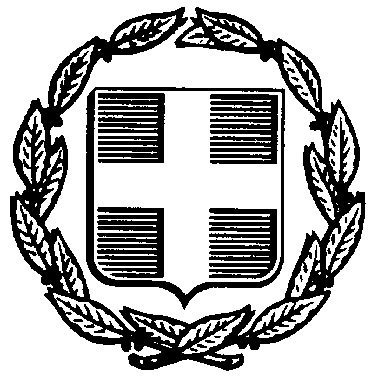 